1900	Para além das questões de natureza geoestratégica, a que a política de alianças procurava dar resposta, nos primeiros anos do século XX estavam em curso na Europa, no Próximo Oriente e no Norte de África, diversas disputas envolvendo potências europeias. Os contornos políticos dessas questões não eram exactamente coincidentes com o sentido das alianças estabelecidas pelas várias potências e decorriam dos seus interesses próprios. Daí que, em várias ocasiões, coexistissem os tratados de aliança com acordos pontuais celebrados com uma potência da aliança rival.	A Grã-Bretanha, sempre com reduzidos compromissos, zelava pela sua liberdade marítima, pela liberdade de acesso à Índia pela rota do Suez e procurava, no mínimo, vir a controlar um troço do projectado caminho-de-ferro de Bagdade. Na Europa, debatia-se com uma grave crise na Irlanda – que estaria bem viva quando dos decisivos momentos de Julho de 1914 –, mas não tinha nenhum contencioso na parte continental.A França não desistia de reforçar a sua presença em Marrocos, garantindo o domínio da costa magrebina, desde a Tunísia ao estreito de Gibraltar. Todavia, no mais íntimo do sentimento nacional, a ferida de 1871, com a perda da Alsácia e de grande parte da Lorena, estava longe de ter cicatrizado, sendo a recuperação das duas províncias um objectivo nacional, no qual se falava pouco e se pensava muito.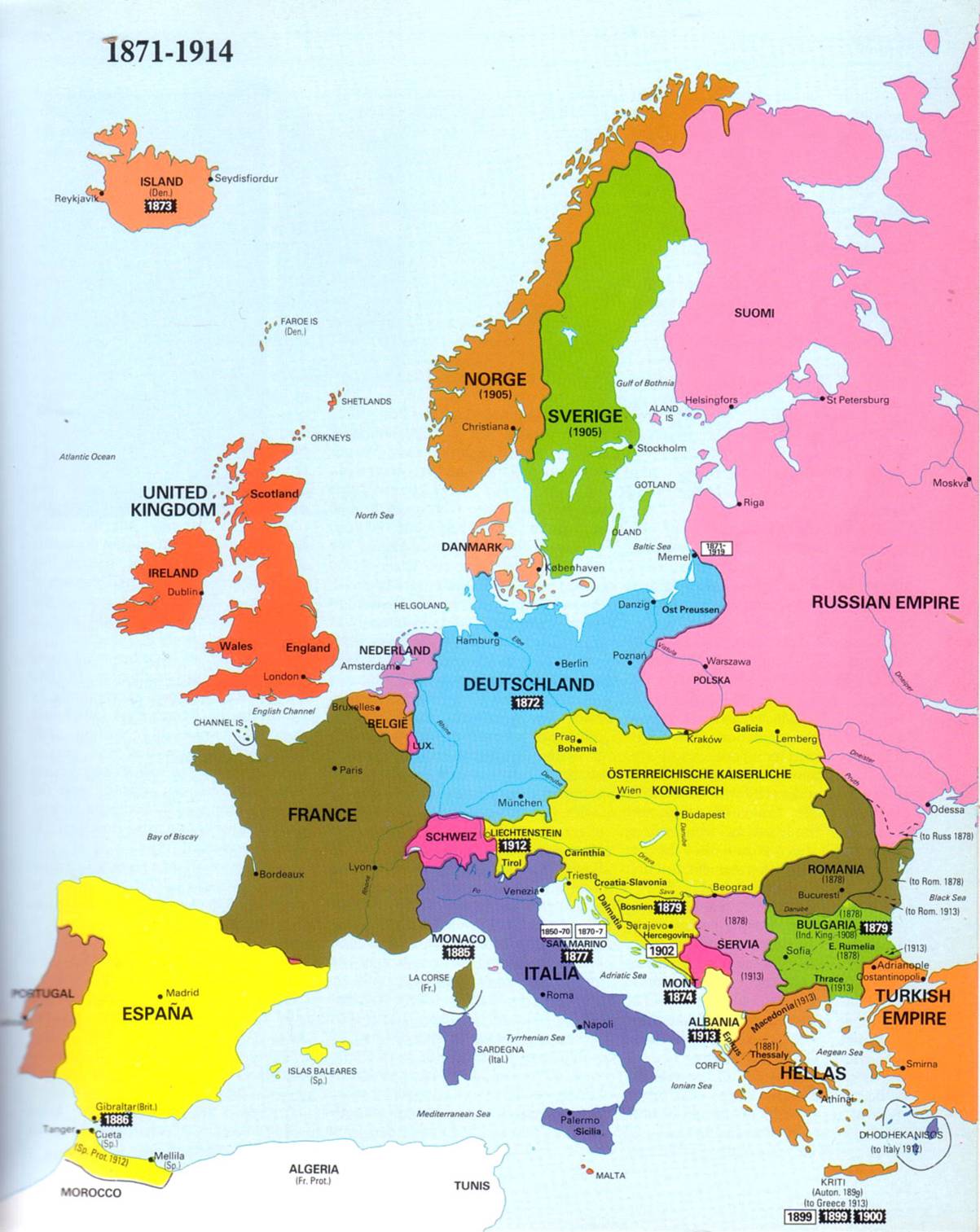 A Itália estava empenhadíssima em se apoderar da Tripolitânia e da Cirenaica e ambicionava controlar algumas das ilhas do Dodecaneso, mesmo se à custa de um confronto com a Turquia. A Áustria-Hungria ambicionava consolidar a sua posição nos Balcãs, designadamente através da revisão da sua presença na Bósnia-Herzegovina. Não fazendo parte do cenário de uma confrontação, segundo a lógica das duas grandes alianças, é indispensável referir aqui que o sentimento nacionalista e irredentista italiano ambicionava a inclusão no reino de Itália das regiões do Trentino, do Alto-Ádige (ou Tirol do Sul) e de Trieste, todas elas inseridas no Império Austro-Húngaro. Só o facto de a Itália e o Império Austro-Húngaro pertencerem à Tripla Aliança parecia pôr de parte este contencioso. Não seria assim, todavia, como adiante veremos.A Rússia, por seu turno, aspirava a ter acesso naval directo ao Mediterrâneo e a repor o domínio cristão ortodoxo em Constantinopla. Para tal, arvorara-se em protectora dos povos de religião ortodoxa sob domínio turco e apoiava o aparecimento do Pan-eslavismo, movimento do qual deveria resultar a libertação dos povos eslavos submetidos pelos impérios austro-húngaro e otomano. Na prática, tudo isso se materializaria pelo domínio directo dos Estreitos Turcos.A Áustria-Hungria abrangia 50 milhões de súbditos. Destes, somente 12 milhões eram de língua alemã. Dos restantes, 10 milhões eram magiares. Os 28 milhões sobrantes distribuíam-se pelos checos, eslovacos, polacos, eslovenos, croatas, sérvios, bósnios, rutenos, romenos, italianos e ucranianos, falando, ao todo, 15 idiomas. Cerca de 18 dos 28 milhões que não eram de língua alemã nem magiares eram eslavos, tal como 60 milhões dos habitantes da Rússia europeia. Com esta composição humana, o império tinha uma tremenda falta de coesão e, por conseguinte, encontrava-se permanentemente à beira de uma qualquer convulsão. Apesar das suas vulnerabilidades, olhava para os Balcãs como a sua zona de crescimento preferida, sempre atenta aos despojos resultantes da desagregação da parte europeia do Império Otomano. Mas a ambição de crescimento não era tema que reunisse um grande apoio, nomeadamente na Hungria. Os políticos mais lúcidos percebiam que já era bem difícil conservar o que tinham, dada a baixa coesão do todo imperial e a debilidade militar que se vinha manifestando nos últimos 50 anos. Mas havia algo de muito mais preocupante no plano geoestratégico. Para além de ser muito evidente que o Império teria de se bater nas duas frentes respeitantes aos potenciais inimigos – Sérvia e Rússia –, a possibilidade de dois aliados, Roménia e Itália, se transformarem em inimigos era uma hipótese bastante verosímil. A Roménia teria muito a lucrar, territorialmente, com a incorporação da Transilvânia, e a Itália, com vimos, também reivindicava parcelas do Império. Na pior hipótese, portanto, a Áustria-Hungria poderia ter de bater-se em quatro frentes distintas. Nestas circunstâncias, um governo prudente teria a obrigação de fazer tudo quanto estivesse ao seu alcance para evitar uma guerra generalizada. Para tal fim, a Áustria-Hungria necessitava forçosamente de uma diplomacia que constituísse um instrumento lúcido e dinâmico dessa política.A Sérvia, país da “linha da frente” da luta contra a opressão dos Eslavos do Sul, sonhava com a constituição da Grande Sérvia, isto é, com uma Jugoslávia que englobasse, além dos Sérvios, os Eslovenos, os Croatas, os Montenegrinos, os Bósnios e outras minorias eslavas dos Balcãs.A Alemanha, entalada entre dois potenciais inimigos (França e Rússia), um aliado (Áustria-Hungria) e cinco pequenos países (Luxemburgo, Bélgica, Holanda, Dinamarca e Suíça), não tinha reivindicações territoriais na Europa. Tinha alguns interesses em Marrocos e não deixava de aspirar a uma maior presença na África ao sul do Sara.Entretanto, no meio do maior secretismo, a Itália e a França iriam celebrar, em 30 de Junho de 1902, um pacto de neutralidade que interditava a ambos os Estados tornarem-se auxiliares ou instrumentos de uma agressão contra o outro Estado.	Todas estas questões já continham, em si mesmas, muitas probabilidades de alteração de fronteiras, mas aquela que estava mais latente era a que respeitava à parte europeia do Império Otomano, na Península Balcânica, onde estava prestes a ocorrer o seu desmembramento e o surgimento de novos países independentes. O Império Otomano, dominado pelos turcos, chegara ao final do século XIX em estado de grande debilidade política, económica e social, com sérios reflexos na sua capacidade militar. Com interesses territoriais em três continentes – Europa, Ásia e África –, ocupara durante séculos uma posição de charneira entre o Ocidente e o Oriente. Às ambições dos dois impérios confinantes, o império turco veria juntar-se a notória presença naval da Grã-Bretanha no Mediterrâneo Oriental, sobretudo a partir da abertura do canal do Suez (1869), através do qual se estabelecia a nova rota marítima para a Índia.	A indispensabilidade de uma guerra para obtenção de objectivos políticos podia ser encontrada em três casos: no da França, para reaver os territórios perdidos em 1871, uma vez que não se via como fossem recuperáveis de outro modo; no da Sérvia, para, mediante uma derrota do Império Austro-Húngaro, seguida da sua desagregação, realizar o sonho da “Grande Sérvia”; no da Rússia, para lograr o controlo dos Estreitos Turcos e, desse modo, garantir o acesso da sua marinha ao Mediterrâneo. No entanto, nos três casos referidos, nenhum dos países, por si só, estava em condições de o fazer, isto é, poderiam estar interessados numa guerra mas em aliança com outras potências, o que era o mesmo de correr o risco de provocar uma guerra à escala europeia. Tudo o que fica dito se poderia aplicar à Itália, num cenário em que o país denunciasse a aliança com Berlim e Viena e se voltasse para o campo Aliado (como viria a suceder em 1915).Numa abordagem meramente académica, não parece sustentável que, na passagem do século XIX para o século XX, a ideia de uma guerra como objectivo indispensável de uma política estivesse no pensamento dos dirigentes da Grã-Bretanha e da Alemanha: da Grã-Bretanha, porque estava muito bem no papel de primeira potência mundial; da Alemanha, porque se arriscava a ter de combater em duas frentes e em inferioridade de meios. No caso da Áustria-Hungria e da Turquia, a debilidade em que se encontravam não permitia prever que procurassem, pela força das armas, correndo o risco de desencadear uma guerra europeia, satisfazer as suas conhecidas ambições políticas. Dito isto, importa reconhecer – o que é algo de diferente do que acabámos de referir – que, em todos os países citados havia cidadãos, alguns deles altamente colocados, que queriam a guerra e a influenciaram determinantemente.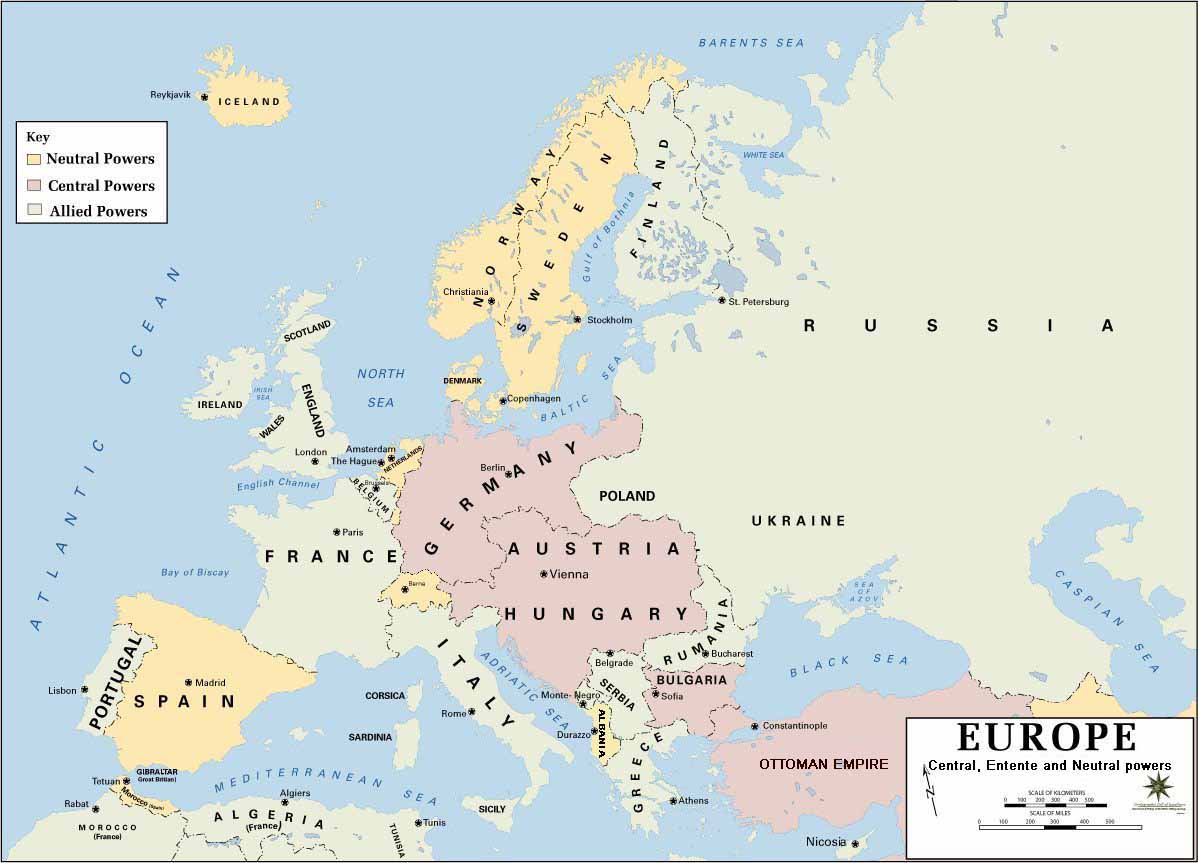 EUROPA – 1914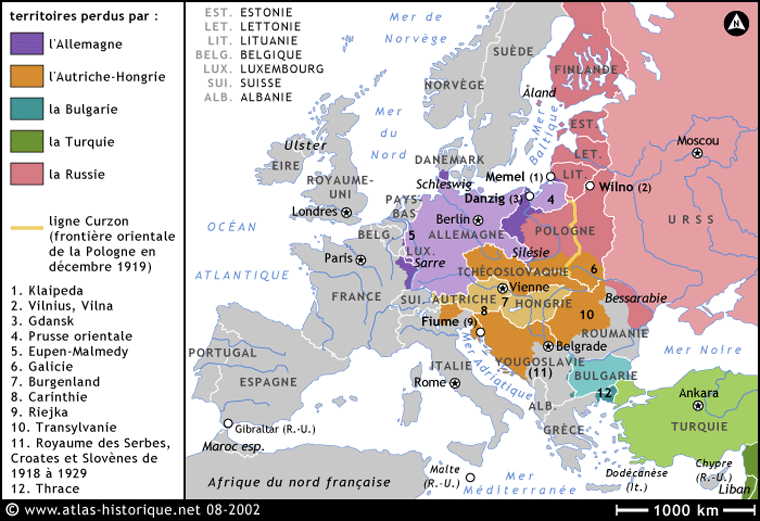 EUROPA - 1923O cenário apontado sai reforçado pelo próprio desenlace da guerra: a França recuperaria a Alsácia-Lorena e a Sérvia lograria reunir os Eslavos do Sul, constituindo a Jugoslávia. E, claro, não esquecendo que a Itália também logrou anexar o Trentino, o Alto-Ádige e Trieste. Só a Rússia não conseguiria os seus intentos, do que poderemos responsabilizar a revolução bolchevista e a sua retirada da guerra, em 1917.David Martelo – 2013/2017Leitura complementar	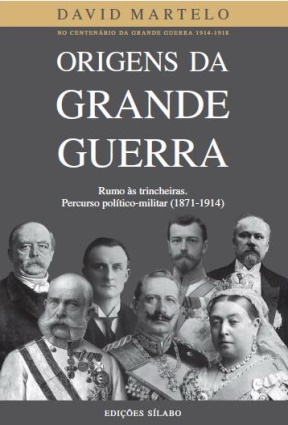 